3GPP TSG-RAN WG4 Meeting #94-e	R4-2002515Electronic Meeting, Feb.24th – Mar.6th 2020Agenda item:			7.11.4Source:	Moderator (Huawei, HiSilicon)Title:	Email discussion summary for RAN4#94e_#86_NB_IOTenh3_Demod (2nd round)Document for:	InformationIntroductionDuring the last meeting, the work scope of performance part related with LTE Rel-16 WI additional enhancement for NB-IoT is discussed. The generally issue to identify the features that related BS and UE demodulation requirement is captured in WF R4-1915909.List of candidate target of email discussion for 1st round and 2nd round 1st round: TBA2nd round: TBATopic #1: Multi-TB schedulingMain technical topic overview. The structure can be done based on sub-agenda basis. Companies’ contributions summaryOpen issues summaryBefore e-Meeting, moderators shall summarize list of open issues, candidate options and possible WF (if applicable) based on companies’ contributions.Sub-topic 1-1: NPDSCH performance requirement(s) with multi-TB schedulingSub-topic description:As per the approved WF R4-1915909 in RAN4#93 meeting:UEFFS whether to introduce the UE demodulation performance requirement(s) to verify the UE performance when NPDSCH configured with multiple TB schedulingOpen issues and candidate options before e-meeting:Issue 1-1: Whether to introduce NPDSCH performance requirements with multiple TB schedulingProposalsOption 1: Yes (Huawei)Option 2: No (Ericsson, Nokia)Recommended WFTBASub-topic 1-2: NPUSCH performance requirement(s) with multi-TB schedulingSub-topic description As per the approved WF R4-1915909 in RAN4#93 meeting:BS FFS whether to introduce the BS demodulation performance requirement(s) to verify the following featuresNPUSCH configured with multi-TB schedulingOpen issues and candidate options before e-meeting:Issue 1-2: Whether to introduce NPUSCH performance requirements with multiple TB schedulingProposalsOption 1: Yes (Huawei)Option 2: No (Samsung, Ericsson, Nokia)Recommended WFTBACompanies views’ collection for 1st round Open issues CRs/TPs comments collectionMajor close-to-finalize WIs and Rel-15 maintenance, comments collections can be arranged for TPs and CRs. For Rel-16 on-going WIs, suggest to focus on open issues discussion on 1st round.Summary for 1st round Open issues Moderator tries to summarize discussion status for 1st round, list all the identified open issues and tentative agreements or candidate options and suggestion for 2nd round i.e. WF assignment.Recommendations on WF/LS assignment CRs/TPsModerator tries to summarize discussion status for 1st round and provides recommendation on CRs/TPs Status update Discussion on 2nd roundOpen issues summaryIssue 1: Whether to introduce NPDSCH performance requirements with multi-TB schedulingProposalsOption 1: YesOption 2: NoRecommended WFTBAIssue 2: Whether to introduce NPUSCH performance requirements with multi-TB schedulingProposalsOption 1: YesOption 2: NoRecommended WFTBACompanies’ view collection for 2nd roundSummary on 2nd round (if applicable)Moderator tries to summarize discussion status for 2nd round and provided recommendation on CRs/TPs/WFs/LSs Status update suggestion Topic #2: Coexistense of NPUSCH and NRMain technical topic overview. The structure can be done based on sub-agenda basis. Companies’ contributions summaryOpen issues summaryBefore e-Meeting, moderators shall summarize list of open issues, candidate options and possible WF (if applicable) based on companies’ contributions.Sub-topic 1-1: NPUSCH performance requirements for coexistence of NPUSCH and NRSub-topic description:BS FFS whether to introduce the BS demodulation performance requirement(s) to verify the following featuresCoexistence of NPUSCH and NRWhen NB-IoT transmission is postponed by subframe(s) for NR UL transmissionOpen issues and candidate options before e-meeting:Issue 1-1: Whether to introduce BS demodulation requirements for coexistence of NPUSCH and NRProposalsOption 1: Further discuss whether to define new NPUSCH demodulation requirements in case of slot-level resource reservation (Ericsson)Option 2: No (Samsung, Nokia)Option 3: Evaluate the performance for case of symbol-level reservation including the DMRS symbols (Huawei)Recommended WFTBACompanies views’ collection for 1st round Open issues CRs/TPs comments collectionMajor close to finalize WIs and Rel-15 maintenance, comments collections can be arranged for TPs and CRs. For Rel-16 on-going WIs, suggest to focus on open issues discussion on 1st round.Summary for 1st round Open issues Moderator tries to summarize discussion status for 1st round, list all the identified open issues and tentative agreements or candidate options and suggestion for 2nd round i.e. WF assignment.Suggestion on WF/LS assignment CRs/TPsModerator tries to summarize discussion status for 1st round and provided recommendation on CRs/TPs Status update suggestion Discussion on 2nd roundOpen issues summaryIssue 1: Whether to introduce BS demodulation requirements for coexistence of NPUSCH and NR in case of symbol-level reservationProposalsOption 1: NoOption 3: Evaluate the performance for case of symbol-level reservationRecommended WFTBACompanies’ view collection for 2nd roundSummary on 2nd round (if applicable)Moderator tries to summarize discussion status for 2nd round and provided recommendation on CRs/TPs/WFs/LSs Status update suggestion UEFFS whether to introduce the UE demodulation performance requirement(s) to verify the UE performance when NPDSCH configured with multiple TB schedulingNo other UE demodulation requirements will be introducedBS FFS whether to introduce the BS demodulation performance requirement(s) to verify the following featuresNPUSCH configured with multi-TB schedulingCoexistence of NPUSCH and NRWhen NB-IoT transmission is postponed by subframe(s) for NR UL transmissionNo other BS demodulation requirements will be introducedT-doc numberTitleCompanyProposals / ObservationsR4-2000312View on BS demodulation requirement for LTE additional enhancement for NB IoTSamsungObservation 1: The interleaving granularity can be verified with valid-sub-frame configuration similarly Proposal 1: No BS demodulation requirement for multi-TB scheduling.R4-2001353Open issues on UE/BS demodulation requirements for Rel-16 NB-IoTEricssonProposal 1: RAN4 does not define new NPDSCH demodulation requirements with multi-TB scheduling.Proposal 2: RAN4 does not define new NPUSCH format 1 demodulation requirements with multi-TB scheduling.R4-2001461Discussion on NPDSCH performance requirements for additional enhancements for NB-IOTHuawei, HiSiliconObservation1: The longer the number of sub-frames sustained by TBs, the greater the interleaving gain.Proposal 1: Define the performance requirement of multi-TB with interleaving.Proposal 2: Use the simulation assumptions in Table 3 for multi-TB with interleaving performance requirements definition.Table 3: Simulation assumptions R4-2001462Discussion on NPUSCH performance requirements for additional enhancements for NB-IOTHuawei, HiSiliconObservation 1: The throughput of interleaved transmission is greater than the throughput of continuous transmission. Observation 2: The gain of interleaved transmission can reach up to 1.28dB when the number of sub-frames occupied by one TB is 320. Observation 3: The longer the number of sub-frames sustained by TBs, the greater the interleaving gain.Proposal 1: Define the performance requirement of multi-TB with interleaving for Rel-16 NPUSCH.  Proposal 3:  The parameters listed in Table 3 copied from Table 8.5.1.1.1-3 in TS 36.104 can be chosen to tested Rel-16 NPUSCH transmitted interleaved performance and the number of HARQ processes should be set to 2.Table 3: Simulation assumptionsR4-2001916UE and BS demodulation requirements for NB_IOTenh3Nokia, Nokia Shanghai BellObservation 1:	For multi-TB scheduling, the performance benefit can be reasoned by increased time diversity of the radio channel rather than refinements to PHY layer reception.No separate UE / BS demodulation requirements are required for multi-TB scheduling for NPDSCH / NPUSCH. CompanyComments QualcommSub topic 1-1: We support option 2.Sub topic 1-2:HuaweiSub topic 1-1: Multi-TB with interleaving has provide great performance gain based on our simulation results as shown in R4- 2001461.Sub topic 1-2: The HARQ process number has been changed and great performance gain for multi-TB with interleaving has been shown in our contribution R4-2001462SamsungSub topic 1-2: We support option 2. Multi-TB with interleaving is eNB configured feature. Up to 2 TB scheduling is supported, the diversity gain is limited.LTE NB-IoT has already supported similar non-continuously transmission, with postponed operation in case overlapping resource reserved or UL gap  in case of  large number of repetition. For each TB transmission, the demodulation requirement can be verified by existing requirement with valid-subframe configuration in FDD and UL-DL configuration in TDD, there is no impact on the BS receiver processing.EricssonSub topic 1-1: We prefer option 2. We don’t see the motivation to define new NPDSCH demodulation requirements with multi-TB transmission. Since UE continuously receives the channel from the same BS, UE demodulation algorithm should be same regardless 2 TBs are transmitted with interleaved or not. Sub topic 1-2: We prefer option 2. Similar to 1-1, we don’t see any motivation to define new NPUSCH format 1 demodulation requirements with multi-TB transmission. Since BS continuously receives the channel from the same UE, BS demodulation algorithm should be same regardless 2 TBs are transmitted with interleaved or not.NokiaSub topic 1-1: We support option 2. Major performance gain is achieved by increased time diversity of the channel. On R4-2001461, it appears the curve for 32 repetitions for non-interleaved transmission in Fig.2 would never meet the maximum TP, even for very good SNR, we wonder on the reason for that.Sub topic 1-2: We support option 2. In our view the performance gain is limited and originates from increased time diversity of the channel. In R4-2001462 the maximum number of RU’s (10) and a high number of repetitions (32) must be configured to achieve a gain of little more than 1 dB, which cannot be observed for many other configurations.CR/TP numberComments collectionXXXCompany AXXXCompany BXXXYYYCompany AYYYCompany BYYYStatus summary Sub-topic#1-1Tentative agreements:Candidate options: Whether to introduce NPDSCH performance requirements with multiple TB schedulingOption 1: Yes (Huawei)Option 2: No (Ericsson, Nokia, Qualcomm)Recommendations for 2nd round: Continue to discuss about whether to introduce NPDSCH performance requirements with multiple TB schedulingSub-topic#1-2Tentative agreements:Candidate options: Whether to introduce NPUSCH performance requirements with multiple TB schedulingOption 1: Yes (Huawei)Option 2: No (Ericsson, Nokia,  Samsung)Recommendations for 2nd round: Continue to discuss about whether to introduce NPUSCH performance requirements with multiple TB schedulingWF/LS t-doc Title Assigned Company,WF or LS lead#1Way forward on LTE UE and BS performance requirements for additional enhancements for NB-IOTHuawei, HiSiliconCR/TP numberCRs/TPs Status update recommendation  XXXBased on 1st round of comments collection, moderator can recommend the next steps such as “agreeable”, “to be revised”CompanyCommentsIssue 1:Issue 2: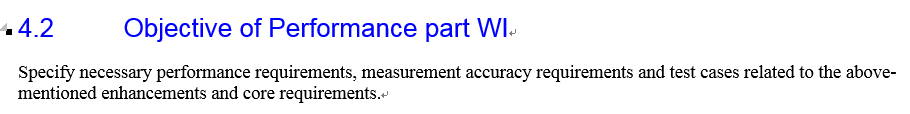 CR/TP/LS/WF numberT-doc  Status update recommendation  XXXBased on 2nd round of comments collection, moderator can recommend the next steps such as “agreeable”, “to be revised”T-doc numberTitleCompanyProposals / ObservationsR4-2000312View on BS demodulation requirement for LTE additional enhancement for NB IoTSamsungProposal 2: No new BS demodulation requirement for coexistence of PUSCH and NR.R4-2001353Open issues on UE/BS demodulation requirements for Rel-16 NB-IoTEricssonProposal 3: RAN4 discuss whether to define new NPUSCH demodulation requirements in the case of slot-level resource reservation.R4-2001462Discussion on NPUSCH performance requirements for additional enhancements for NB-IOTHuawei, HiSiliconProposal 2: No need to define the performance requirements for coexistence of NPUSCH and NR.R4-2001916UE and BS demodulation requirements for NB_IOTenh3Nokia, Nokia Shanghai BellObservation 2: For postponed NB-IoT UL transmissions, due to subframe-level reserved resources for NR, any performance impact can be reasoned by increased time diversity of the radio channel.Proposal 2: No separate BS demodulation requirements for NPUSCH are required for coexistence of NB-IoT with NR.CompanyCommentsHuawei:Sub topic 1-1:  Option 1: In case of slot-level reservation, the reserved slot will be dropped including DMRS, We don’t think it has impact on demodulation performance.In case of symbol-level reservation: the reserved symbols will be dropped, if the reserved symbols includes DMRS, the DMRS symbols can be dropped, too. In such case, the channel estimation will be impacted due to the dropped DMRS symbols. to clearly describe this case, we added Option 3.SamsungSub topic 1-1: We support option 2For subframe level based reserved, NB-IoT transmission will be postponed until the next uplink subframe, there is no impact on BS receiver processing and demodulation performance Regarding option 3: Most UE are stationary or have low speed deployed in NB-IoT scenario. With DMRS symbol dropped, we don’t think demodulation requirement will be large different with existing requirements, considering the cross-subframe channel estimation could be applied in NB-IoT.Meanwhile, based on the WF in last meeting, we should focus on the PUSCH requirement in case of postponed by subframes.EricssonSub topic 1-1: We are fine not to define new NPUSCH demodulation requirements for coexistence scenario. We support option 2. NokiaSub topic 1-1: We support option 2.In our view, for option 3 it should be avoided that DMRS symbols fall into LTE-MTC reserved symbols, by NR rate matching around these DMRS symbols. For option 1, if the reserved slot includes DMRS symbols, then DMRS symbols of the paired slot are still available.CR/TP numberComments collectionXXXCompany AXXXCompany BXXXYYYCompany AYYYCompany BYYYStatus summary Sub-topic#1-1Tentative agreements:Candidate options: Whether to introduce BS demodulation requirements for coexistence of NPUSCH and NROption 1: No (Samsung, Nokia, Ericsson)Option 2: Evaluate the performance for case of symbol-level reservation including the DMRS symbols (Huawei)Recommendations for 2nd round: Continue to discuss about whether to introduce BS demodulation requirements for coexistence of NPUSCH and NR WF/LS t-doc Title Assigned Company,WF or LS lead#1CR/TP numberCRs/TPs Status update recommendation  XXXBased on 1st round of comments collection, moderator can recommend the next steps such as “agreeable”, “to be revised”CompanyCommentsIssue 1:CR/TP/LS/WF numberT-doc  Status update recommendation  XXXBased on 2nd round of comments collection, moderator can recommend the next steps such as “agreeable”, “to be revised”